The students do not need to meet all requirements in this report, however we would expect them to be working toward achieving those key indicators highlighted in green. 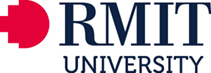 Professional Experience Practice Report                       Developing and Caring for Early Learners (TCHE2634)Pre-service teacher Name Dates of Professional ExperienceFrom  ____/_____/____To____/_____/____Pre-service teacher RMIT Student No.Children Age range Early Childhood SettingNo. of Days at PlacementMentor NameMentor Contact detailswork effectively with children Evaluation Evaluation Evaluation Evaluation Key Indicators Developing☐Achieved☐Excelling☐Not Observed☐ Forms effective relationships with children in their care. Uses appropriate language and body language to communicate with children in each developmental stage.SUPPORTING COMMENTS: SUPPORTING COMMENTS: SUPPORTING COMMENTS: SUPPORTING COMMENTS: SUPPORTING COMMENTS: work together with children and families to provide an effective program EvaluationEvaluationEvaluationEvaluationKey Indicators  Developing☐ Achieved☐   Excelling☐    Not Observed☐Communicates with children and their families in an open manner in agreement with centre policy.  L.O: 1.2Demonstrates an awareness of children’s social and emotional needs. L.O: 1.2.SUPPORTING COMMENTS: SUPPORTING COMMENTS: SUPPORTING COMMENTS: SUPPORTING COMMENTS: SUPPORTING COMMENTS: design appropriate experiences based on an understanding of children’s developmental stagesEvaluationEvaluationEvaluationEvaluationKey Indicators  Developing☐Achieved ☐  Excelling☐  Not Observed☐Evidence of theoretical knowledge underpinning developmental observations, interpretations and design of experiences. L.O: 1.1, 1.2,1.3.SUPPORTING COMMENTS: SUPPORTING COMMENTS: SUPPORTING COMMENTS: SUPPORTING COMMENTS: SUPPORTING COMMENTS: design and implement weekly and daily scheduling for infants or toddlers or pre-school children that promote their wellbeing EvaluationEvaluationEvaluationEvaluationKey Indicators Developing ☐ Achieved☐   Excelling ☐   Not Observed☐Evidence of thoughtful planning of daily events to promote agency, levels of choice and wellbeing of children in their care.  Plans for children’s needs by listening to children needs based on noticing recognising and responding to infants/toddlers learning. L.O: 1.5, 4.1, 4.2.SUPPORTING COMMENTS: SUPPORTING COMMENTS: SUPPORTING COMMENTS: SUPPORTING COMMENTS: SUPPORTING COMMENTS: Implement a play curriculum for the childrenEvaluationEvaluationEvaluationEvaluationKey Indicators  Developing☐ Achieved☐   Excelling ☐   Not Observed☐Produces a range of ideas to incorporate play into the current learning environment. L.O:5.4.SUPPORTING COMMENTS: SUPPORTING COMMENTS: SUPPORTING COMMENTS: SUPPORTING COMMENTS: SUPPORTING COMMENTS: evaluate and reflect on implemented experiences EvaluationEvaluationEvaluationEvaluationKey Indicators  Developing☐  Achieved☐   Excelling☐    Not Observed☐Evidence of thoughtful reflection and evaluation on dialogue , linking to theoretical understandings when appropriate. L.O: 1.2,4.2.SUPPORTING COMMENTS: SUPPORTING COMMENTS: SUPPORTING COMMENTS: SUPPORTING COMMENTS: SUPPORTING COMMENTS: Apply Knowledge of importance of children’s musical abilities to support pedagogical practiceEvaluationEvaluationEvaluationEvaluationKey Indicators Developing☐ Achieved☐  Excelling☐   Not Observed☐Design age and level appropriate musical activities.  For example: singing at spontaneous or planned moments with individual children, or helping children move in response to music such as rocking, bouncing or clapping. L.O: 1.1,1.2.Pedagogical practice incorporates musical activities that are based on appropriate theoretical knowledge.For example: scaffolding by singing a song related to the children’s activity, or facilitating wellbeing by using music to calm or move.SUPPORTING COMMENTS: SUPPORTING COMMENTS: SUPPORTING COMMENTS: SUPPORTING COMMENTS: SUPPORTING COMMENTS: Identify and evaluate a range of strategies to support expressive activities for children EvaluationEvaluationEvaluationEvaluationKey Indicators  Developing☐Achieved☐   Excelling☐    Not Observed☐Uses a range of teaching strategies when preparing art experiences for children  For example: introducing children to materials such as crayons, paintbrushes, paper, dough, or exploring visual images, colour, light and shadow.Listens to children and plan for participatory learning.For example: activities that allow the child to explore what materials can do.SUPPORTING COMMENTS: SUPPORTING COMMENTS: SUPPORTING COMMENTS: SUPPORTING COMMENTS: SUPPORTING COMMENTS: use effective skills to encourage enthusiasm for books in an early childhood contextEvaluationEvaluationEvaluationEvaluationKey Indicators Developing☐ Achieved☐   Excelling☐    Not Observed☐Uses skills such as; voice, singing, movement, instruments, stories, pictures, books, puppets, props and play areas to encourage awareness and interest in books.SUPPORTING COMMENTS: SUPPORTING COMMENTS: SUPPORTING COMMENTS: SUPPORTING COMMENTS: SUPPORTING COMMENTS: Critically reflects on the importance of physical activity for the sensory motor child and plans accordingly EvaluationEvaluationEvaluationEvaluationKey Indicators Developing☐ Achieved☐    Excelling☐   Not Observed☐Produces reflections on current use of outdoor space.  Suggests ideas to implement an outdoor program to promote physical development and a relationship with the natural world.For example: Assist children to observe and experience nature, set up equipment appropriately for the development of the childSUPPORTING COMMENTS: SUPPORTING COMMENTS: SUPPORTING COMMENTS: SUPPORTING COMMENTS: SUPPORTING COMMENTS: plan and implement enjoyable routines that promote relationships with young children. EvaluationEvaluationEvaluationEvaluationKey Indicators Developing☐Achieved☐   Excelling☐    Not Observed☐Able to interact effectively during necessary routine events.Example: engage in discussion or song during routines, support child to participate in routines, respect the child’s opinion when appropriate. L.O;1.2,1.5,4.1,4.2 SUPPORTING COMMENTS: SUPPORTING COMMENTS: SUPPORTING COMMENTS: SUPPORTING COMMENTS: SUPPORTING COMMENTS: OVERALL RATING: What is your overall assessment of this pre-service teacher?Please mark the appropriate boxMeets Expectations ☐     Does not meet Expectations ☐OVERALL RATING: What is your overall assessment of this pre-service teacher?Please mark the appropriate boxMeets Expectations ☐     Does not meet Expectations ☐GENERAL COMMENTS: GENERAL COMMENTS:  Pre-Service Teacher Signature  _____________________________________________ Date___________ I confirm that the above student has followed centre ethical guidelines and protocols concerning the information gathered for completing their course assignment.Supervising Teacher Signature ______________________________________________Date___________Please provide A COPY OF THIS COMPLETED REPORT to the Pre-Service TeacherPreservice teachers must upload a copy of the report to InPlace and CanvasPlease provide A COPY OF THIS COMPLETED REPORT to the Pre-Service TeacherPreservice teachers must upload a copy of the report to InPlace and Canvas